Yapı Ruhsatı – EK - 4	   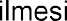 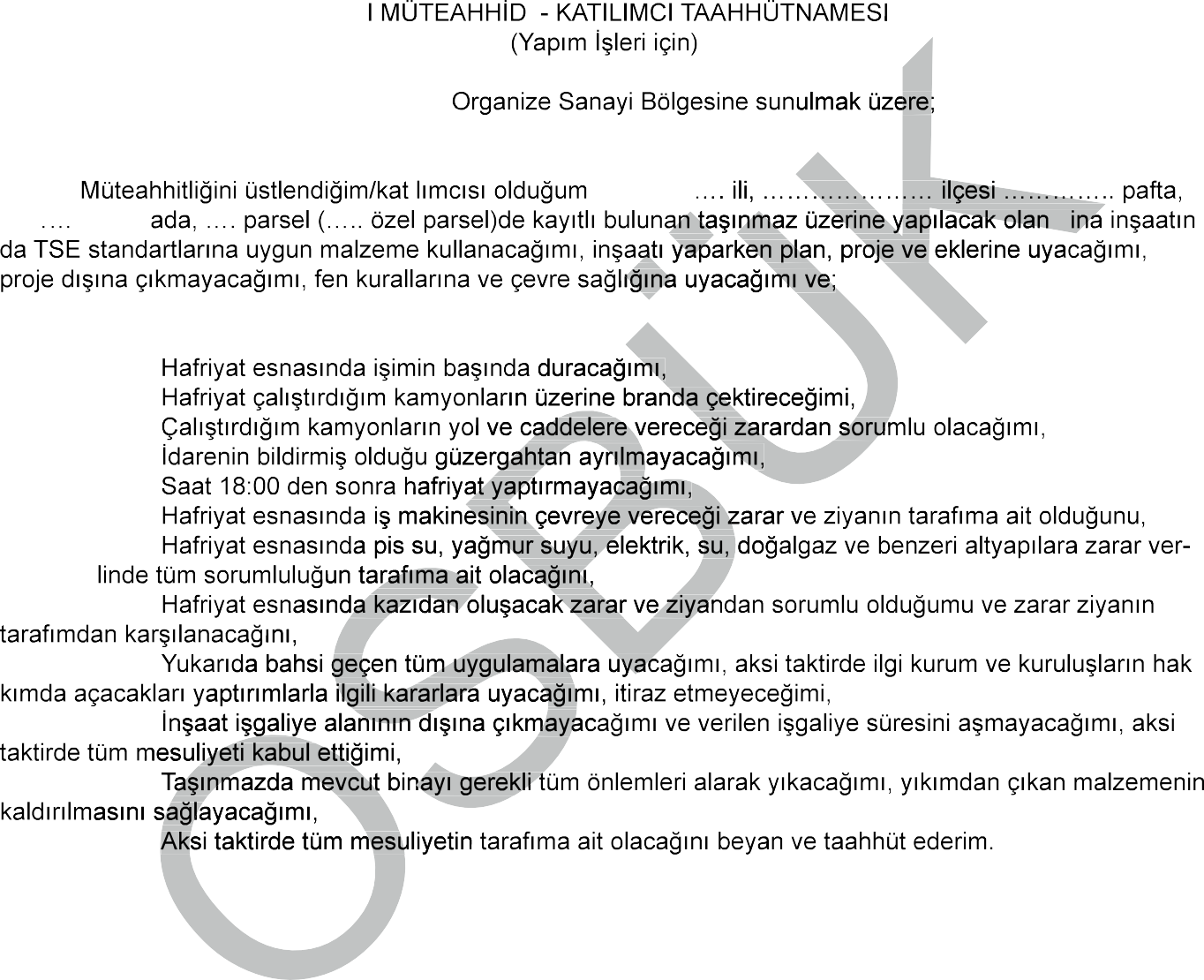 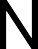 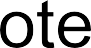 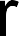 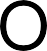 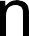 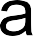 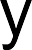 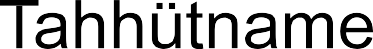 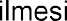 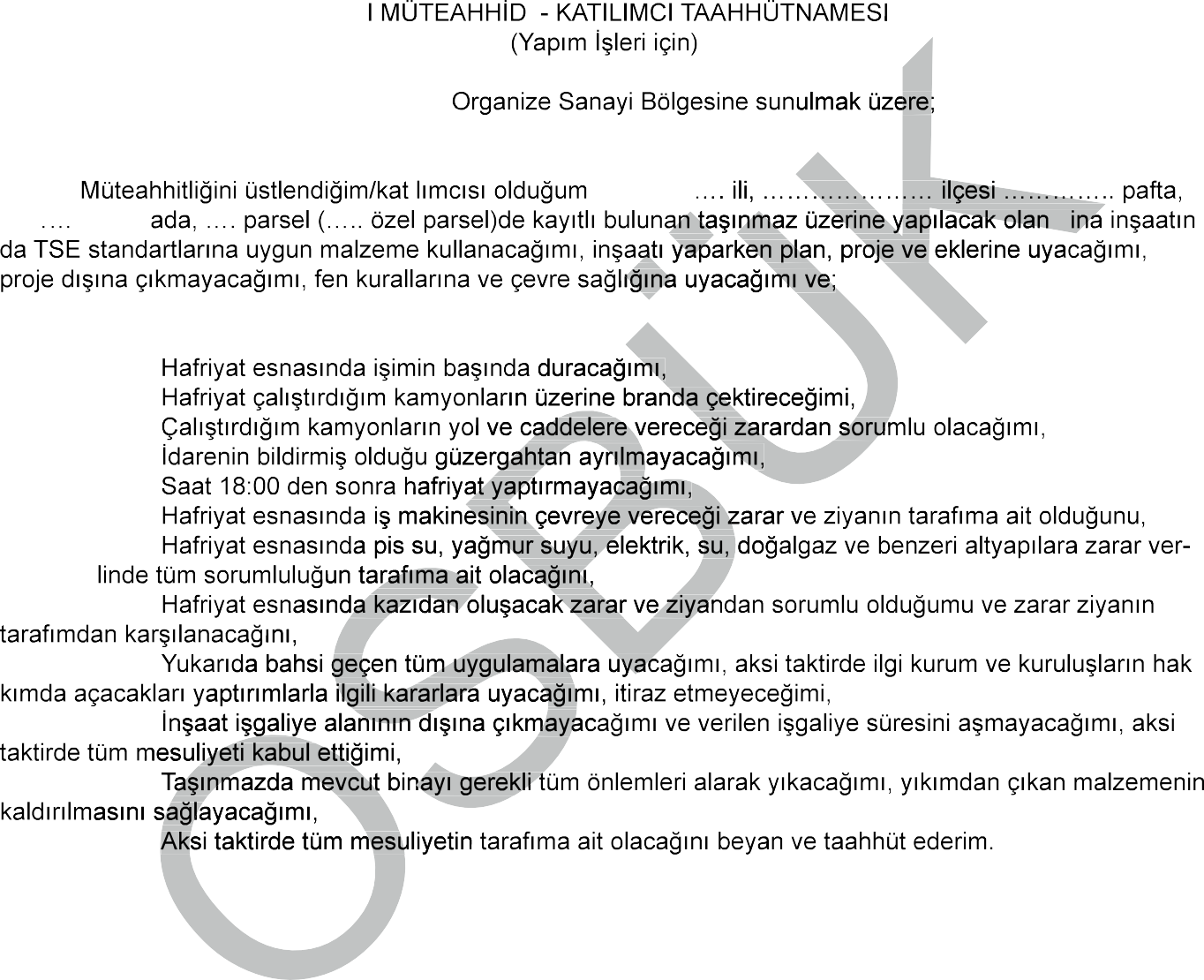 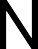 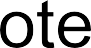 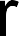 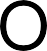 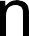 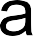 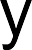 